eAsistent – PRIJAVA NA IZBIRNE PREDMETENAVODILA ZA STARŠE                                                                                4. 5. 2020Za prijavo na izbirne predmete preko eAsistenta potrebujete starši osnovni ali paket za starše PLUS. NAVODILA ZA IZBIRO OBVEZNIH PREDMETOV PREKO eAsistentaPrijave bodo odprte od 6. 5. do 13. 5. 2020. V tem obdobju lahko na portalu za starše skupaj z otrokom izberete obvezne oz. neobvezne izbirne vsebine. V portal vstopate z uporabniškim imenom in geslom, ki ste ga prejeli. Od 6. 5. 2020 boste opazili  obvestilo kot na spodnji sliki.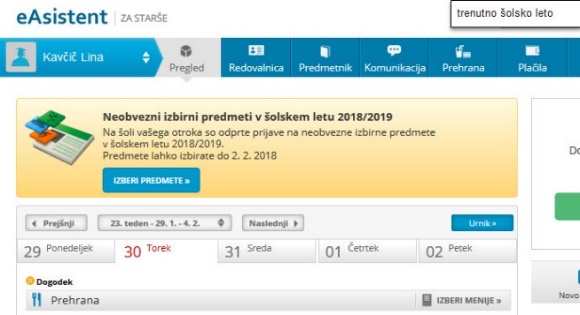 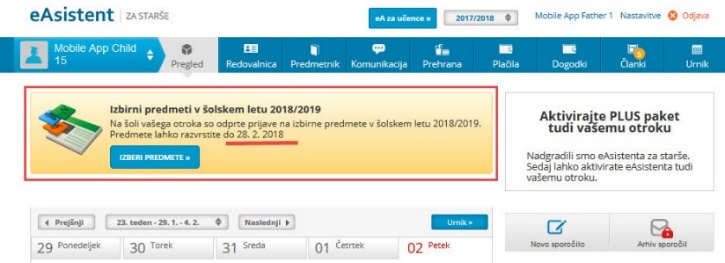                    aliPo kliku na IZBERI PREDMETE se vam odpre navodilo, kako uredite predmete in oddate prijavo.  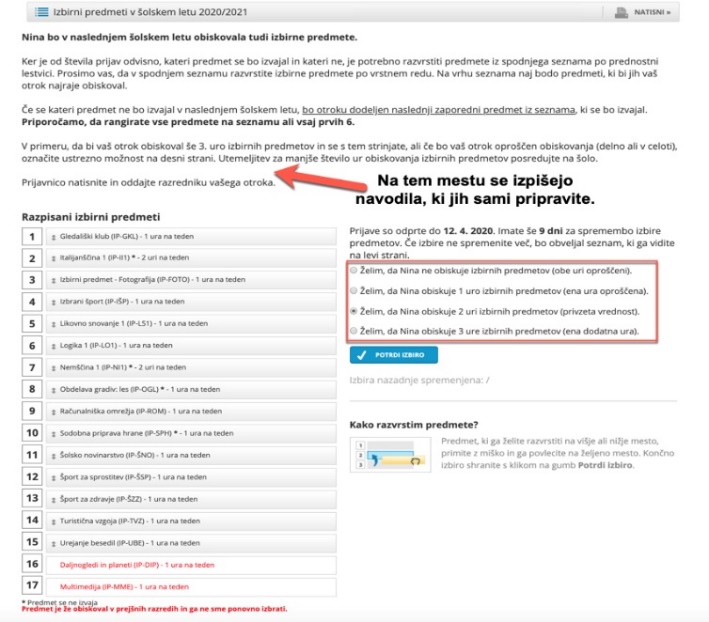 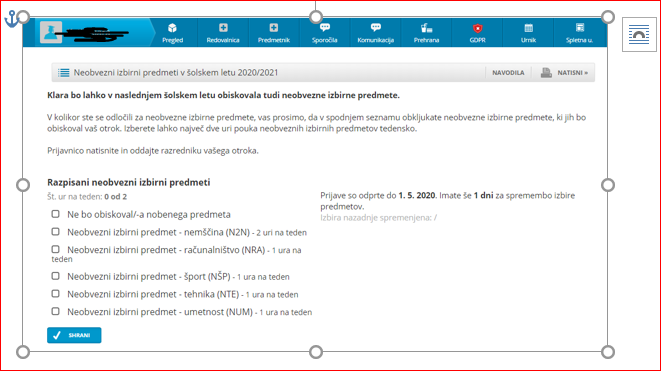 Portal vam omogoča tudi ZVOČNA NAVODILA.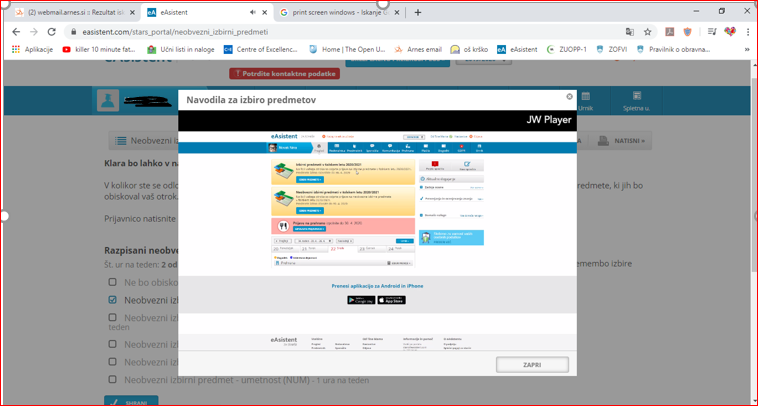 Po IZBORU PREDMETOV, svojo izbiro obvezno SHRANITE.Starši lahko sami izberete tudi MOŽNOST, DA OTROK NE BO OBISKOVAL NOBENEGA NEOBVEZNEGA IZBIRNEGA PREDMETE. 
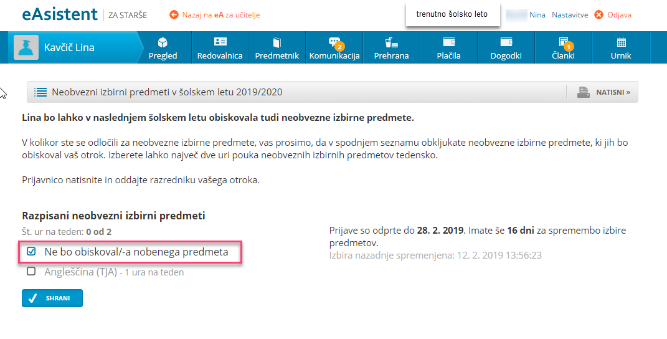 Ko boste enkrat že razvrstili predmete, boste povezavo do izbirnih predmetov našli na desni strani nad navedenim aktualnim dogajanjem. 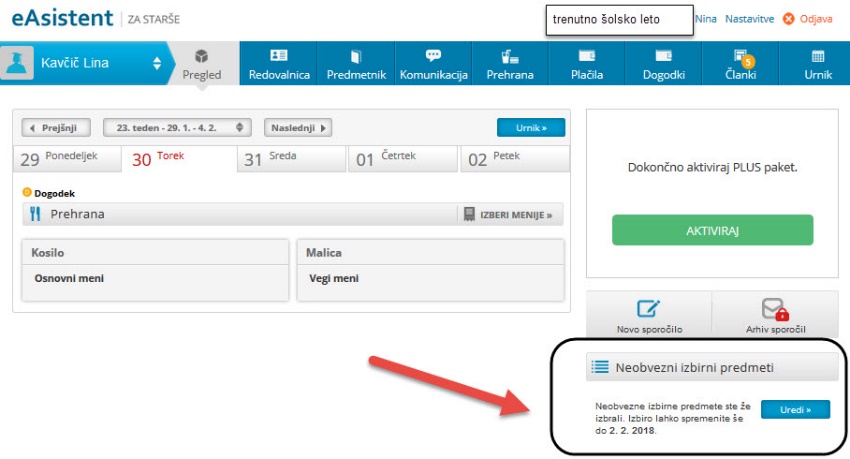 Prijavo lahko še SPREMINJATE, DOKLER JE ROK PRIJAVE ODPRT.